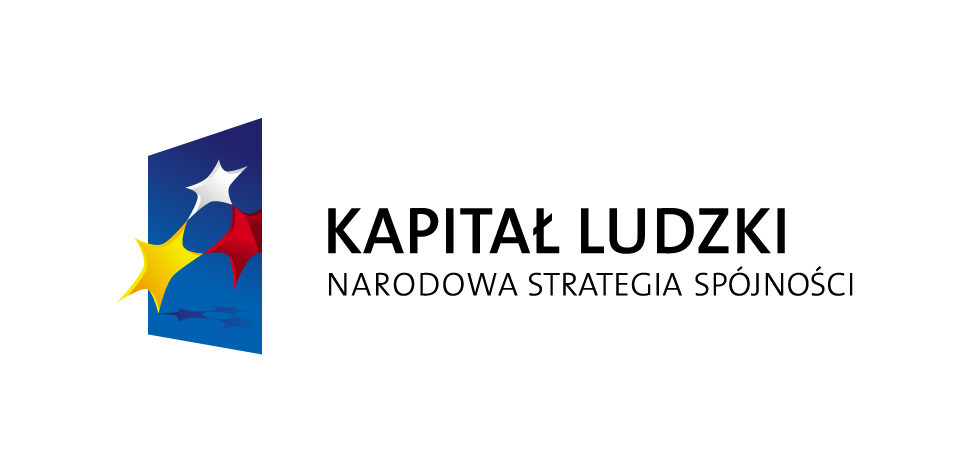 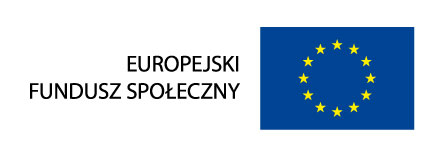 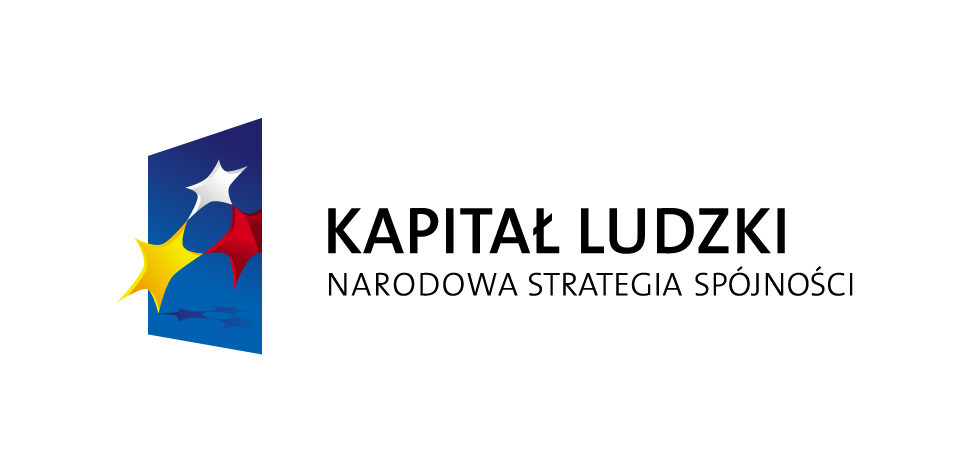 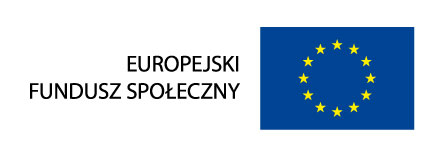 Centrum Aktywności Społecznej PRYZMAT16 – 400 Suwałki, ul. Noniewicza 91, tel./fax 87 565 02 58, e-mail: pryzmat@pryzmat.org.plFormularz zgłoszeniowy do udziału w szkoleniu „Stres i wypalenie zawodowe”30 stycznia 2014 r. Moje daneDane organizacji, którą reprezentuję Zgodnie z ustawą z dnia 29 sierpnia 1997 r. o ochronie danych osobowych (Dz. U. z 2002 r. Nr 101, poz. 926, ze zm.) wyrażam zgodę na przetwarzanie moich danych osobowych dla potrzeb niezbędnych do realizacji projektu „Razem dla Suwałk”.............................................                                                                           ............................................      Imię i nazwisko                                                                                                 Miejscowość i data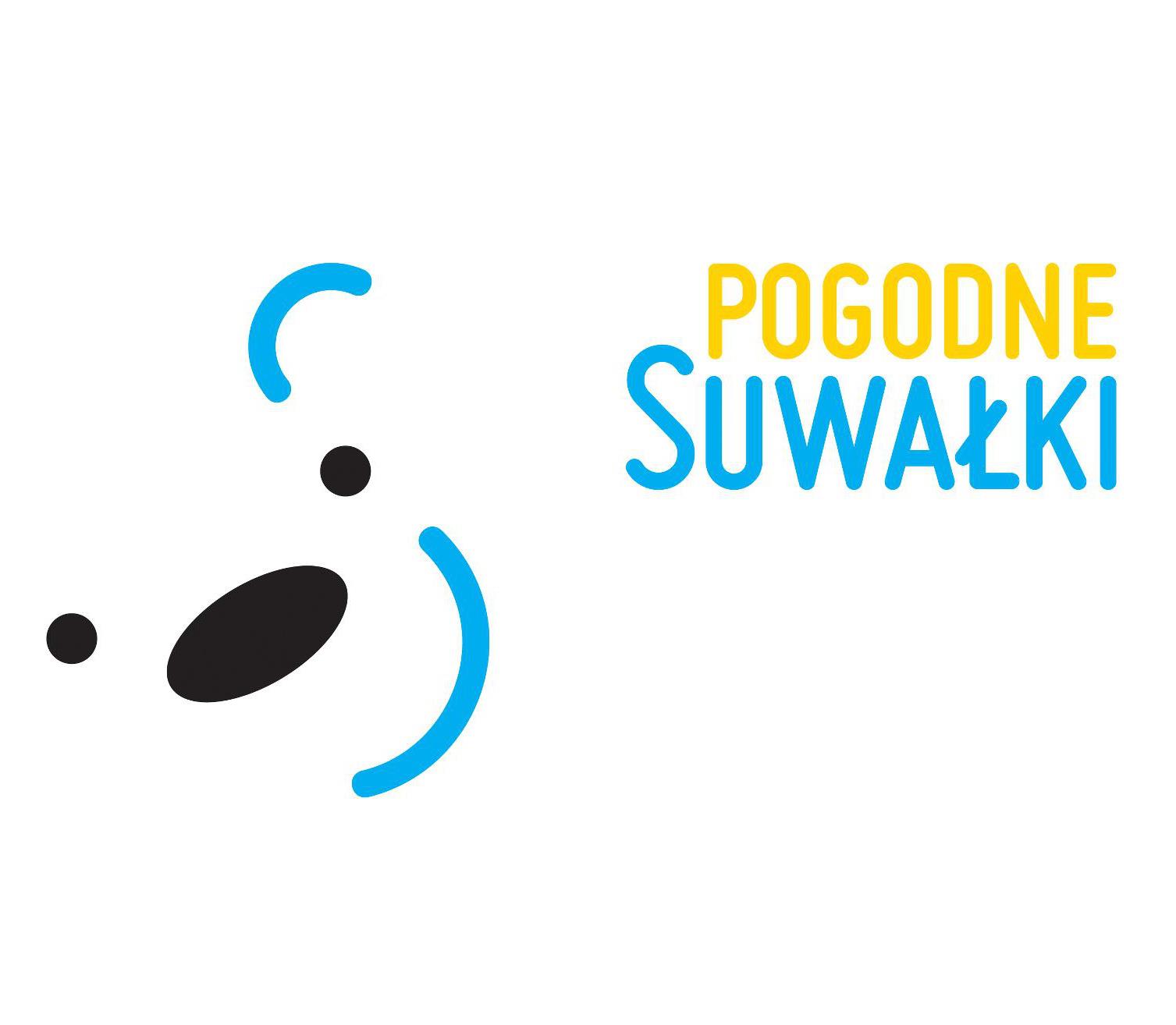 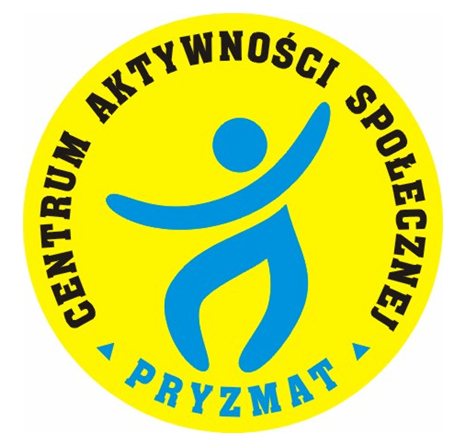 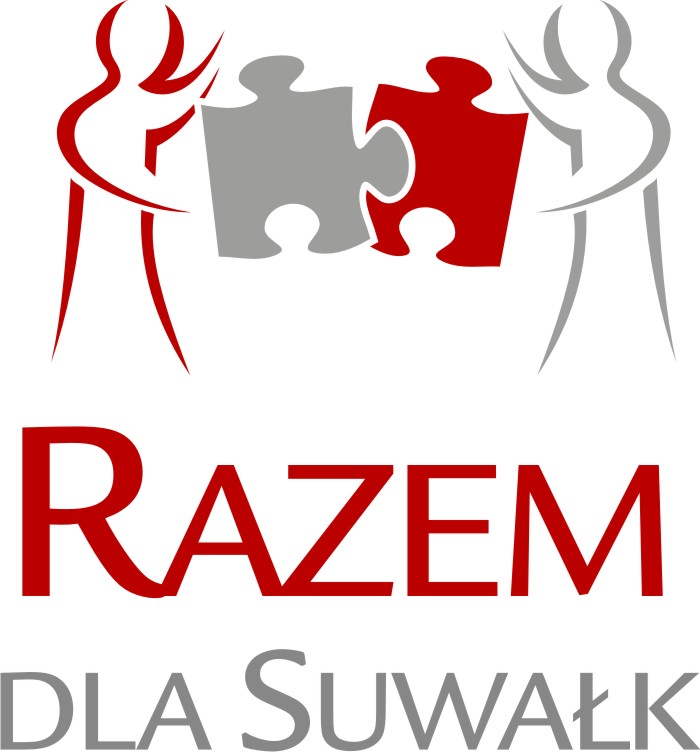 Nazwisko      Nazwisko      Imię lub imionaImię lub imionaData urodzeniaAdres kontaktowyMiejscowość, ulica, nr domu, nr mieszkaniaMiejscowość, ulica, nr domu, nr mieszkaniaMiejscowość, ulica, nr domu, nr mieszkaniaMiejscowość, ulica, nr domu, nr mieszkaniaAdres kontaktowyAdres kontaktowyTelefonTelefonE-mail:E-mail:Adres kontaktowyNazwa Adres, telefon, wwwMoje działalność w organizacji pozarządowej